Team:________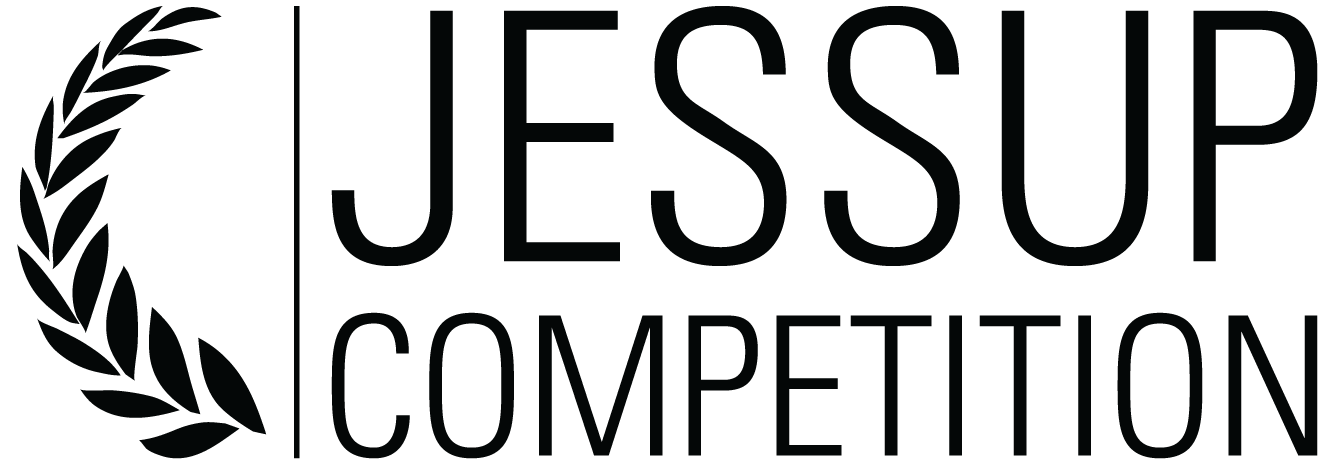 Country or Region:______________________Administrator:__________________________  MEMORIAL PENALTY WORKSHEETARTardiness in Submitting Memorials.Rule 6.1(b), 6.2 (5 points for 1st day, 3 points per day thereafter; if both Memorials have not been submitted by 24 January, 2020, the Team will be withdrawn from the Competition.).A: Number of Days Late: _____________    R: Number of Days Late: ______________   Tardiness in Submitting Memorials.Rule 6.1(b), 6.2 (5 points for 1st day, 3 points per day thereafter; if both Memorials have not been submitted by 24 January, 2020, the Team will be withdrawn from the Competition.).A: Number of Days Late: _____________    R: Number of Days Late: ______________   Tardiness in Submitting Memorials.Rule 6.1(b), 6.2 (5 points for 1st day, 3 points per day thereafter; if both Memorials have not been submitted by 24 January, 2020, the Team will be withdrawn from the Competition.).A: Number of Days Late: _____________    R: Number of Days Late: ______________   Resubmission of Memorial.Rule 6.1(e) (2 points, plus any applicable late penalties).Explanation:_____________________________________________________________________________Resubmission of Memorial.Rule 6.1(e) (2 points, plus any applicable late penalties).Explanation:_____________________________________________________________________________Resubmission of Memorial.Rule 6.1(e) (2 points, plus any applicable late penalties).Explanation:_____________________________________________________________________________Failure to Include Necessary Information on Cover Page. Rules 6.7(2 points, one-time penalty). Required info: team number with A or R; name of court (“International Court of Justice”); year ("2020"); name of case ("Case Concerning the Helian Hyacinth"); side of memorial (“Memorial for [Applicant/Respondent]”)Missing Info: ____________________________________________________________________________Failure to Include Necessary Information on Cover Page. Rules 6.7(2 points, one-time penalty). Required info: team number with A or R; name of court (“International Court of Justice”); year ("2020"); name of case ("Case Concerning the Helian Hyacinth"); side of memorial (“Memorial for [Applicant/Respondent]”)Missing Info: ____________________________________________________________________________Failure to Include Necessary Information on Cover Page. Rules 6.7(2 points, one-time penalty). Required info: team number with A or R; name of court (“International Court of Justice”); year ("2020"); name of case ("Case Concerning the Helian Hyacinth"); side of memorial (“Memorial for [Applicant/Respondent]”)Missing Info: ____________________________________________________________________________Failure to include all parts of Memorial, or inclusion of an unenumerated part.Rule 6.6 (2 points per part). Enumerated parts: Cover Page, TOC, Index of Authorities, Statement of Jurisdiction, Questions Presented, Statement of Facts, Summary of Pleadings, and Pleadings.Explanation: _____________________________________________________________________________Failure to include all parts of Memorial, or inclusion of an unenumerated part.Rule 6.6 (2 points per part). Enumerated parts: Cover Page, TOC, Index of Authorities, Statement of Jurisdiction, Questions Presented, Statement of Facts, Summary of Pleadings, and Pleadings.Explanation: _____________________________________________________________________________Failure to include all parts of Memorial, or inclusion of an unenumerated part.Rule 6.6 (2 points per part). Enumerated parts: Cover Page, TOC, Index of Authorities, Statement of Jurisdiction, Questions Presented, Statement of Facts, Summary of Pleadings, and Pleadings.Explanation: _____________________________________________________________________________Excessive Length of Statement of Facts.Rule 6.12(c) (2 points).  Limit: 1,200 words	A Number of Words: ________  R Number of Words: ________Excessive Length of Statement of Facts.Rule 6.12(c) (2 points).  Limit: 1,200 words	A Number of Words: ________  R Number of Words: ________Excessive Length of Statement of Facts.Rule 6.12(c) (2 points).  Limit: 1,200 words	A Number of Words: ________  R Number of Words: ________Excessive Length of Summary of Pleadings.Rule 6.12(b) (2 points).  Limit: 700 words   A Number of Words: ___________  R Number of Words: __________Excessive Length of Summary of Pleadings.Rule 6.12(b) (2 points).  Limit: 700 words   A Number of Words: ___________  R Number of Words: __________Excessive Length of Summary of Pleadings.Rule 6.12(b) (2 points).  Limit: 700 words   A Number of Words: ___________  R Number of Words: __________Excessive Length of Pleadings.Rule 6.12(a) Limit: 9,500 words (including the Conclusion/Prayer for Relief and footnotes)A Number of Words: _________R Number of Words: _________1-100 words over3 pointsExcessive Length of Pleadings.Rule 6.12(a) Limit: 9,500 words (including the Conclusion/Prayer for Relief and footnotes)A Number of Words: _________R Number of Words: _________101-200 words over6 pointsExcessive Length of Pleadings.Rule 6.12(a) Limit: 9,500 words (including the Conclusion/Prayer for Relief and footnotes)A Number of Words: _________R Number of Words: _________201-300 words over9 pointsExcessive Length of Pleadings.Rule 6.12(a) Limit: 9,500 words (including the Conclusion/Prayer for Relief and footnotes)A Number of Words: _________R Number of Words: _________301-400 words over12 pointsExcessive Length of Pleadings.Rule 6.12(a) Limit: 9,500 words (including the Conclusion/Prayer for Relief and footnotes)A Number of Words: _________R Number of Words: _________401+ words over15 pointsExcessive Length of Pleadings.Rule 6.12(a) Limit: 9,500 words (including the Conclusion/Prayer for Relief and footnotes)A Number of Words: _________R Number of Words: _________Violation of Anonymity. Rules 2.17 and 6.15 (Up to 10 points, or disqualification). Examples of violations: disclosing name of school, team members, or country.Explanation: ________________________________________________________________________**Administrators – Please make sure to remove any offending reference to the school, team members, or their country before sending to judges. Violation of Anonymity. Rules 2.17 and 6.15 (Up to 10 points, or disqualification). Examples of violations: disclosing name of school, team members, or country.Explanation: ________________________________________________________________________**Administrators – Please make sure to remove any offending reference to the school, team members, or their country before sending to judges. Violation of Anonymity. Rules 2.17 and 6.15 (Up to 10 points, or disqualification). Examples of violations: disclosing name of school, team members, or country.Explanation: ________________________________________________________________________**Administrators – Please make sure to remove any offending reference to the school, team members, or their country before sending to judges. Failure to Remove Tracked Changes or Comments.Rule 6.5 (up to 5 points, one-time penalty).Explanation: ____________________________________________________________________________Failure to Remove Tracked Changes or Comments.Rule 6.5 (up to 5 points, one-time penalty).Explanation: ____________________________________________________________________________Failure to Remove Tracked Changes or Comments.Rule 6.5 (up to 5 points, one-time penalty).Explanation: ____________________________________________________________________________Use of EndnotesRule 6.13 (1 point per violation).Use of EndnotesRule 6.13 (1 point per violation).Use of EndnotesRule 6.13 (1 point per violation).Plagiarism.Rule 11.2 (1-50 points, depending on degree of violation)** Administrators - All allegations of plagiarism must be referred to the ILSA Executive Office.Plagiarism.Rule 11.2 (1-50 points, depending on degree of violation)** Administrators - All allegations of plagiarism must be referred to the ILSA Executive Office.Plagiarism.Rule 11.2 (1-50 points, depending on degree of violation)** Administrators - All allegations of plagiarism must be referred to the ILSA Executive Office.Discretionary PenaltiesDiscretionary PenaltiesDiscretionary PenaltiesTOTALTOTALTOTAL